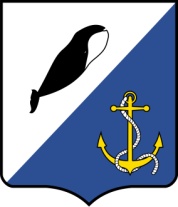 АДМИНИСТРАЦИЯПРОВИДЕНСКОГО ГОРОДСКОГО ОКРУГАПОСТАНОВЛЕНИЕВ целях реализации Указа Президента Российской Федерации от 16 августа 2021 года № 478 «О Национальном плане противодействия коррупции на 2021 - 2024 годы»,  Администрация Провиденского городского округа   ПОСТАНОВЛЯЕТ:Внести в постановление Администрации Провиденского городского округа от 09 января 2020 г. № 01 «Об утверждении муниципальной программы «Профилактика и противодействие коррупции в органах местного самоуправления Провиденского городского округа» на 2020-2022 годы следующие изменения:По всему тексту постановления и Приложения к нему слова «на 2020-2022 годы» заменить словами «на 2021-2024 годы»;Приложение изложить в новой редакции следущего содержания:	»Признать утратившим силу постановление Администрации Провиденского городского округа от 14.07.2021 г. № 275 «О внесении изменений в постановление Администрации Провиденского городского округа от 09 января 2020 г. № 01 «Об утверждении муниципальной программы «Профилактика и противодействие коррупции в органах местного самоуправления Провиденского городского округа» на 2020-2022 годы».Обнародовать настоящее постановление на официальном сайте Провиденского городского округа в информационно-телекоммуникационной сети «Интернет».Настоящее постановление вступает в силу со дня обнародования.5. Контроль за исполнением настоящего постановления возложить организационно-правовое управление Администрации Провиденского городского округа (Рекун Д.В.)от20 октября  2021 г.  №445п.г.т. ПровиденияО внесении изменений в постановление Администрации Провиденского городского округа от 09 января 2020 г. № 01 «Об утверждении муниципальной программы «Профилактика и противодействие коррупции в органах местного самоуправления Провиденского городского округа» на 2020-2022 годы«ПриложениеУТВЕРЖДЕНАпостановлением Администрации Провиденского городского округаот 09 января 2020 г. № 01МУНИЦИПАЛЬНАЯ ПРОГРАММА«Профилактика и противодействие коррупции в органах местного самоуправления Провиденского городского округана 2021-2024 годы»МУНИЦИПАЛЬНАЯ ПРОГРАММА«Профилактика и противодействие коррупции в органах местного самоуправления Провиденского городского округана 2021-2024 годы»МУНИЦИПАЛЬНАЯ ПРОГРАММА«Профилактика и противодействие коррупции в органах местного самоуправления Провиденского городского округана 2021-2024 годы»МУНИЦИПАЛЬНАЯ ПРОГРАММА«Профилактика и противодействие коррупции в органах местного самоуправления Провиденского городского округана 2021-2024 годы»МУНИЦИПАЛЬНАЯ ПРОГРАММА«Профилактика и противодействие коррупции в органах местного самоуправления Провиденского городского округана 2021-2024 годы»№ п/пМеры по противодействию коррупцииСрок исполненияИсполнителиСоисполнителиОжидаемый результат
от реализованных мерОрганизационное и правовое обеспечение реализации антикоррупционных мерОрганизационное и правовое обеспечение реализации антикоррупционных мерОрганизационное и правовое обеспечение реализации антикоррупционных мерОрганизационное и правовое обеспечение реализации антикоррупционных мерОрганизационное и правовое обеспечение реализации антикоррупционных мерв том числе:в том числе:1.1.Реализация, мониторинг и контроль за ходом реализации Программы2021-2024 г.г.ПостоянноОрганизационно-правовое управлениеПроведение анализа о ходе выполнения запланированных мероприятий и понимание способов и методов достижения поставленных целей по противодействию коррупции1.2.Внесение необходимых изменений в Программу2021-2024 г.г.По мере необходимостиОрганизационно-правовое управлениеСовершенствование нормативной правовой базы в сфере противодействия коррупции1.3.Информирование населения Провиденского городского округа о целях и задачах Программы, исполнении Плана мероприятий Программы2021-2024 г.г.1 раз в кварталОрганизационно-правовое управлениеПовышение осведомленности граждан об антикоррупционных мерах, реализуемых органами местного самоуправления1.4. Утверждение, реализация и мониторинг ведомственных планов по профилактике и противодействию коррупции на 2021-2024 годы,  в целях принятия мер по предупредению коррупции, минимизации и (или) ликвидации  последствий коррупционных правонарушений и достижения конкретных результатов в работе по предупреждению коррупции 2021-2024 г.г.Управление социальной политикиСнижение коррупционных рисков в подведомственных организациях 1.5.Проведение мониторинга реализации мер по предупреждению коррупции в подведомственных органам местного самоуправления организациях, а также соблюдения в них законодательства Российской Федерации о противодействии коррупции (ст. 13.3 Федерального закона от 25 декабря 2008 года № 273-ФЗ «О противодействии коррупции»)2021-2024 г.г.Организационно-правовое УправлениеСнижение коррупционных рисков Совершенствование нормативной правовой базы Совершенствование нормативной правовой базы Совершенствование нормативной правовой базы Совершенствование нормативной правовой базы Совершенствование нормативной правовой базы в том числе:в том числе:2.1.Разработка дминистративных регламентов исполнения государственных (муниципальных) функций (предоставления государственных (муниципальных) услуг), внесение в них изменений2021-2024 г.г.По мере необходимостиСтруктурные подразделения по вопросам деятельностиУстранение административных барьеров и условий для коррупционного поведения и совершения действий коррупционного характера в сфере предоставления муниципальных услугСнижение уровня коррупции при предоставлении государственных и муниципальных услуг, повышение качества и доступности государственных и муниципальных услуг, в том числе исключение злоупотреблений служебным положением со стороны должностных лиц2.2.Размещение вновь принятых и актуализированных административных регламентов исполнения государственных (муниципальных) функций (предоставления государственных (муниципальных) услуг) на официальном сайте Провиденского городского округа2021-2024 г.г.Организационно-правовое УправлениеИнформирование населения о предоставляемых услугах2.3.Разработка и принятие муниципальных нормативных правовых актов в рамках реализации мер по  противодействию коррупции2021-2024 г.г.По мере необходимостиОрганизационно-правовое управление Принятие нормативных правовых актов, способствующих минимизации коррупционных проявлений в органах местного самоуправления2.4.Мониторинг антикоррупционного законодательства и приведение нормативных правовых актов, регулирующих вопросы противодействия коррупции, в соответствие с федеральными законами и иными нормативными правовыми актами Российской Федерации2021-2024 г.г.По мере необходимостиОрганизационно-правовое управление Устранение пробелов и противоречий в правовом регулировании в области противодействия коррупции2.5.Ведение реестра муниципальных правовых актов, в том числе муниципальных нормативных правовых актов в области противодействия коррупции, поддержание базы данных реестра в актуальном состоянии2021-2024 г.г.ПостоянноОрганизационно-правовое управление Систематизация и актуализация нормативно-правовой базы, в том числе по вопросам противодействия коррупции2.6.Проведение антикоррупционной экспертизы нормативных правовых актов и их проектов, анализ её проведения 2021-2024 г.г.Разработчики нормативных правовых актов Организационно-правовое управление Устранение коррупциогенных факторов из текстов нормативных правовых актов и их проектовСовершенствование кадровой работы Совершенствование кадровой работы Совершенствование кадровой работы Совершенствование кадровой работы Совершенствование кадровой работы в том числе:в том числе:3.1.Обеспечение комплексной работы по информированию граждан, претендующих на замещение должностей муниципальной службы, а также лиц, замещающих должности муниципальной службы, о положениях законодательства Российской Федерации, Чукотского автономного округа и нормативных правовых актов органов местного самоуправления о противодействии коррупции, в том числе касающихся требований, обязанностей, ограничений и запретов в связи с прохождением муниципальной службы, в том числе об их изменениях2021-2024Руководители, кадровые службы структурных подразделенийУстранение коррупционных рисков в служебной деятельности3.2.Анализ сведений, содержащихся в анкетах, представляемых гражданами при назначении на должности муниципальной службы, в  том числе сведений об их родственниках и свойственниках2021-2024 г.г.При поступлении граждан на муниципальную службу Руководители, кадровые службы структурных подразделенийМинимизация коррупционных проявлений в органах местного самоуправленияВ целях выявления возможного конфликта интересов 3.3Анализ сведений о доходах, расходах, об имуществе и обязательствах имущественного характера граждан, поступающих на муниципальную службу 2021-2024 г.г.При поступлении граждан на муниципальную службу Руководители, кадровые службы структурных подразделенийВыявление информации об обстоятельствах, препятствующих поступлению граждан на муниципальную службу, в целях выявления возможного конфликта интересовПовышение эффективности механизмов предотвращения и урегулирования конфликта интересов3.4.Анализ сведений о доходах, расходах, об имуществе и обязательствах имущественного характера граждан, поступающих на должности руководителей, подведомственных органам местного самоуправления, муниципальных организаций 2021-2024 г.г.При поступлении граждан на должности руководителей муниципальных организаций Управление социальной политикиОрганизационно-правовое УправлениеВыявление информации об обстоятельствах, препятствующих поступлению граждан на должности руководителей, в целях выявления возможного конфликта интересов3.5.Анализ сведений о доходах, расходах, об имуществе и обязательствах имущественного характера, представленных муниципальными служащими2021-2024 г.г.ЕжегодноКадровые службы структурных подразделенийВыявление фактов предоставления неполных и недостоверных сведений о доходах, расходах, об имуществе и обязательствах имущественного характера3.6.Анализ сведений о доходах, расходах, об имуществе и обязательствах имущественного характера, представленных руководителями подведомственных органам местного самоуправления муниципальных организаций, а также сведений их супруг (супругов) и несовершеннолетних детей2021-2024 г.г.ЕжегодноУправление социальной политикиОрганизационно-правовое УправлениеВыявление фактов предоставления неполных и недостоверных сведений о доходах, расходах, об имуществе и обязательствах имущественного характера3.7.Размещение сведений о доходах, расходах, об имуществе и обязательствах имущественного характера на официальном сайте Провиденского городского округа2021-2024 г.г.Ежегодно до 15 мая Организационно-правовое УправлениеДоступность сведений о доходах, расходах, об имуществе и обязательствах имущественного характера, об источниках получения средств, за счет которых совершена сделка, представленных муниципальными служащими и  руководителями муниципальных организаций 3.8.Осуществление контроля за соблюдением лицами, замещающими должности муниципальной службы, требований законодательства Российской Федерации о противодействии коррупции, касающихся предотвращения и урегулирования конфликта интересов, в том числе за привлечением таких лиц к ответственности в случае их несоблюдения2021-2024 г.г.ПостоянноРуководители, кадровые службы структурных подразделений, Единая комиссияИсполнение требований антикоррупционного законодательства3.9.Обеспечение функционирования и совершенствование деятельности  Единой комиссии по соблюдению требований к служебному поведению муниципальных служащих органов местного самоуправления Провиденского городского округа и урегулированию конфликта  интересов2021-2024 г.г.Организационно-правовое управлениеОбеспечение соблюдения муниципальными служащими органов местного самоуправления Провиденского городского округа ограничений и запретов, требований о предотвращении или урегулировании конфликта интересов, а также в обеспечении исполнения ими обязанностей, установленных Федеральным законом от 25 декабря 2008 года № 273-ФЗ «О противодействии коррупции», другими федеральными законами3.10.Размещение на официальном сайте Провиденского городского округа решений, принятых Единой комиссией по   соблюдению требований    служебному  поведению  муниципальных служащих органов местного самоуправления Провиденского городского округа и урегулированию   конфликта    интересов  2021-2024 г.г.В течение одного рабочего дня, следующего за днем подписания решения комиссии по соблюдению требований к служебному поведению муниципальных служащих и урегулированию конфликта интересовОрганизационно-правовое управлениеДоступность информации о результатах деятельности Единой комиссии3.11.Контроль за соблюдением гражданами, замещавшими должности муниципальной службы, ограничений при заключении ими трудового или гражданско-правового договора, в случаях, предусмотренных законодательством2021-2024В порядке и сроки, уствнолвенные нормативными правовым актамиРуководители, кадровые службы структурных подразделений, Единая комиссия3.12.Обеспечение выполнения муниципальными служащими требований к служебному поведению (Кодекса этики и служебного поведения) 2021-2024 г.г.Руководители структурных подразделений Устранение причин и условий, которые могут являться предпосылками нарушения Кодекса этики и служебного поведения муниципальных служащих. Пропаганда стандартного поведения среди муниципальных служащих3.13Организация работы по уведомлению муниципальными служащими представителя нанимателя (работодателя) о личной заинтересованности при исполнении должностных обязанностей, которая приводит или может привести к конфликту интересов2021-2024 г.г.В соответствии с утверждённым Порядком (Положением)Организационно-правовое управление, кадровые службы структурных подразделенийФормирование у муниципальных служащих устойчивых навыков антикоррупционного поведения 3.14.Организация работы по уведомлению муниципальными служащими представителя нанимателя (работодателя) о выполнении иной оплачиваемой работы 2021-2024 г.г.В соответствии с утверждённым Порядком (Положением)Организационно-правовое управление, кадровые службы структурных подразделенийИсполнение ч. 2 ст. 11 Федерального закона «О муниципальной службе в Российской Федерации»3.15.Организация работы по уведомлению муниципальными служащими представителя нанимателя (работодателя) в случае обращения в целях склонения муниципальных служащих к совершению коррупционных правонарушений и проверке сведений, содержащихся в обращениях2021-2024 г.г.В соответствии с утверждённым Порядком (Положением)Организационно-правовое управление, кадровые службы структурных подразделенийФормирование у муниципальных служащих устойчивых навыков антикоррупционного поведения3.16.Организация работы по уведомлению муниципальными служащими представителя нанимателя (работодателя) о получении подарка в связи с протокольными мероприятиями, служебными командировками и другими официальными мероприятиями, участие в которых связано с исполнением ими служебных (должностных) обязанностей2021-2024 г.г.В соответствии с утверждённым Порядком (Положением)Организационно-правовое управление, кадровые службы структурных подразделенийФормирование у муниципальных служащих устойчивых навыков антикоррупционного поведения3.17.Разработка методических ректомендаций, памяток, буклетов по соблюдению лицами, замещающими должности муниципальной службы, руководителями подведомственных органам местного самоуправления муниципальных организаций запретов, ограничений и исполнения обязанностей, установленных законодательством в целях противодействия коррупции2021-2024 г.г.Организационно-правовое управлениеИнформационно - пропагандисткая работа, призванная активно влиять на искоренение негативных проявлений в коллективах, утверждение в повседневную жизнь требований норм Кодекса этики, приказов и распоряжений3.18.Контроль соблюдения гражданами, замещавшими должности муниципальной службы, ограничений, при заключении ими трудового или гражданско-правового договора, в случаях, предусмотренных федеральным законодательством В порядке и сроки, установленные нормативными правовыми актамиОрганизационно-правовое управление, кадровые службы структурных подразделенийКонтроль соблюдения гражданами, замещавшими должности муниципальной службы ограничений, установленных законодательствомПротиводействие коррупции в коррупционно опасных сферах деятельности органов местного самоуправления Противодействие коррупции в коррупционно опасных сферах деятельности органов местного самоуправления Противодействие коррупции в коррупционно опасных сферах деятельности органов местного самоуправления Противодействие коррупции в коррупционно опасных сферах деятельности органов местного самоуправления Противодействие коррупции в коррупционно опасных сферах деятельности органов местного самоуправления в  том числе:в  том числе:4.1.Осуществление мероприятий по контролю за использованием по назначению и сохранностью муниципального имущества, находящегося в хозяйственном ведении муниципальных предприятий и оперативном управлении муниципальных учреждений (организаций), а также переданного в установленном порядке иным юридическим и физическим лицам2021-2024 г.г.ЕжеквартальноУправление финансов, экономики и имущественных отношенийКонтроль за использованием по назначению объектов муниципального имущества, составляющего муниципальную казнуПовышение эффективности управления имуществом4.2.Осуществление мероприятий, направленных на повышение эффективности борьбы с коррупцией в бюджетной сфере, в том числе в рамках  реализации муниципальных программ2021-2024 г.г.Управление финансов, экономики и имущественных отношенийОтветственные сиполнители программВыявление фактов, препятствующих целевому и эффективному использованию бюджетных средств4.3.Осуществление контроля за соблюдением требований Положения о порядке использования бюджетных ассигнований резервного фонда Провиденского городского округа на финансовое обеспечение непредвиденных расходов2021-2024 г.г.ПостоянноУправление финансов, экономики и имущественных отношенийИсключение возможности нецелевого использования бюджетных средств4.4.Реализация мер по обеспечению прав и законных интересов участников закупок, установленных Федеральным законом от 5 апреля 2013 года № 44-ФЗ «О контрактной системе в сфере закупок товаров, работ, услуг для обеспечения государственных и муниципальных нужд»2021-2024 г.г.ПостоянноОтдел муниципальных закупокОбеспечение открытости и прозрачности осуществляемых закупок4.5.Осуществление контроля за соблюдением законодательства в сфере закупок путем проведения плановых и внеплановых проверок в отношении субъектов контроля, установленных Федеральным законом от 5 апреля 2013 года № 44-ФЗ «О контрактной системе в сфере закупок товаров, работ, услуг для обеспечения государственных и муниципальных нужд»2021-2024 г.г.Согласно утвержденному плануАдминистрация Провиденского городского округаСоблюдение законодательства Российской Федерации и иных нормативных правовых актов о контрактной системе в сфере закупокМежведомственное и межуровневое взаимодействиеМежведомственное и межуровневое взаимодействиеМежведомственное и межуровневое взаимодействиеМежведомственное и межуровневое взаимодействиеМежведомственное и межуровневое взаимодействие5.1Взаимодействие с правоохранительными органами:5.1.1в случае поступления уведомлений представителю нанимателя о фактах обращения в целях склонения муниципальных служащих к совершению коррупционных правонарушений;2021-2024 г.г.При поступлении соответствующих материаловРуководители структурных подразделенийОрганизация эффективного и последовательного взаимодействия с правоохранительными органами в сфере противодействия коррупции, как действенного средства предупреждения, выявления, пресечения коррупционных проявлений и привлечения виновных лиц к предусмотренной законом ответственности5.1.2при поступлении информации от граждан и организаций о фактах коррупционных проявлений в деятельности должностных лиц органов местного самоуправления, а также подведомственных им муниципальных организаций2021-2024 г.г.При поступлении соответствующих материаловОрганизационно-правовое УправлениеРуководители структурных подразделенийОрганизация эффективного и последовательного взаимодействия с правоохранительными органами в сфере противодействия коррупции, как действенного средства предупреждения, выявления, пресечения коррупционных проявлений и привлечения виновных лиц к предусмотренной законом ответственности5.2Взаимодействие с органами прокуратуры:5.2.1.по вопросам приведения муниципальных нормативных правовых актов в соответствие действующему законодательству;2021-2024 г.г.ПостоянноРазработчики муниципальных нормативных правовых актовСоблюдение принципов законности, устранение пробелов в нормотворчестве5.2.2.по вопросам проведения правовой и антикоррупционной экспертизы муниципальных нормативных правовых актов;2021-2024 г.г.ПостоянноРазработчики муниципальных нормативных правовых актовУстранение коррупциогенных факторов из текстов нормативных правовых актов5.2.3.по вопросу ведения реестра муниципальных нормативных правовых актов;2021-2024 г.г.ПостоянноОрганизационно-правовое УправлениеВзаимодействие при осуществлении нормотворческой деятельности в рамках заключенного Соглашения5.2.4при составлении графиков проведения проверок субъектов малого или среднего предпринимательства2021-2024 г.г.Ежегодно,4 кварталУправление финансов, экономики и имущественных отношенийВзаимодействие и соблюдение законности в отношении субъектов малого или среднего предпринимательства 5.3.Проведение плановых проверок соблюдения трудового законодательства и иных нормативных правовых актов, содержащих нормы трудового права, в муниципальных организациях, находящихся в ведомственном подчинении органов местного самоуправления2021-2024 г.г.Согласно утвержденному плануОрганизационно-правовое УправлениеСоблюдение законных прав работников муниципальных организаций, находящихся в ведомственном подчинении органов местного самоуправления, соблюдений в них  трудового законодательства5.4.Взаимодействие с Отделом ведения регистра муниципальных нормативных правовых актов Провиденского городского округа Главного государственно-правового Управления Аппарата Губернатора и Правительства Чукотского автономного округа по вопросу направления муниципальных нормативных правовых актов Провиденского округа для проведения правовой и антикоррупционной экспертизы и включения в федеральный регистр2021-2024 г.г.ПостоянноОрганизационно-правовое УправлениеСоблюдение принципов законности, устранение пробелов в нормотворчествеУстранение коррупциогенных факторов из текстов нормативных правовых актовАнтикоррупционное воспитание, просвещение, пропагандаАнтикоррупционное воспитание, просвещение, пропагандаАнтикоррупционное воспитание, просвещение, пропагандаАнтикоррупционное воспитание, просвещение, пропагандаАнтикоррупционное воспитание, просвещение, пропаганда6.1.Организация участия муниципальных служащих, работников, в должностные обязанности которых входит участие в противодействии коррупции, в мероприятиях по профессиональному развитию в области противодействия коррупции, в том числе их обучение по дополнительным профессиональным программам в области противодействия коррупции2021-2024 г.г.ЕжегодноРуководители структурных подразделений Руководители подведомственных организацийПоддержание должного уровня квалификации в сфере антикоррупционной политикиИсполнение подпункта «а» пункта 39 Национального плана противодействия коррупции на 2021–2024 годы6.2.Организация участия лиц, впервые поступивших на муниципальную службу или на работу в соответствующие организации и замещающих должности, связанные с соблюдением антикоррупционных стандартов, в мероприятиях по профессиональному развитию в области противодействия коррупции2021-2024 г.г.Руководители структурных подразделенийИсполнение подпункта «б» пункта 39 Национального плана противодействия коррупции на 2021–2024 годы6.3.Организация участия муниципальных служащих, работников, в должностные обязанности которых входит участие в проведении закупок товаров, работ, услуг для обеспечения государственных (муниципальных) нужд, в мероприятиях по профессиональному развитию в области противодействия коррупции, в том числе их обучение по дополнительным профессиональным программам в области противодействия коррупции2021-2024 г.г.Руководители структурных подразделенийИсполнение подпункта «в» пункта 39 Национального плана противодействия коррупции на 2021–2024 годы6.4.Проведение мероприятий, направленных на антикоррупционное воспитание подрастающего поколения, в том числе: конкурсов сочинений, рефератов, исследовательских работ, эссе, лекционных мероприятий, конкурсов рисунков, игр, а также других мероприятий, направленных на повышение антикоррупционного правосознания среди учащихся образовательных организаций2021-2024 г.г.В соответствии с планами работы образовательных организаций на очереднойучебный год, но не реже 1 раза в кварталРуководители образовательных организаций Формирование у подрастающего поколения устойчивых навыков антикоррупционного поведения6.5.Оформление и поддержание в актуальном состоянии информационных стендов антикоррупционного содержания2021-2024 г.г.Организационно-правовое УправлениеРуководители организаций, подведомственных органам местного самоуправленияПредоставление достоверной и актуальной  информации6.6.Размещение на сайте Провиденского городского округа информации о деятельности органов местного самоуправления, в том числе в сфере противодействия  коррупции2021-2024 г.г.ПостоянноОрганизационно-правовое управлениеОбеспечение доступности для граждан и организаций к информации о деятельности органов местного самоуправленияОбеспечение законности и информационной открытости деятельности органов местного самоуправления6.7.Организация проведения анализа результатов работы с обращениями граждан и юридических лиц, содержащими сведения о фактах коррупции и иных неправомерных действиях муниципальных служащих, а также причин и условий, способствующих возникновению данных обращений, в том числе поступивших на «телефон  доверия по вопросам противодействия коррупции»2021-2024 г.г.ЕжеквартальноОрганизационно-правовое управлениеВыявление и пресечение фактов коррупции Заместительглавы администрацииВ.В. ПарамоновПодготовила:Красикова Е.А.Согласовано:                  Рекун Д.В.Разослано: дело, ОПУ, УСП, УФЭиИО, Отдел муниципальных закупокРазослано: дело, ОПУ, УСП, УФЭиИО, Отдел муниципальных закупокРазослано: дело, ОПУ, УСП, УФЭиИО, Отдел муниципальных закупок